MADONAS NOVADA PAŠVALDĪBA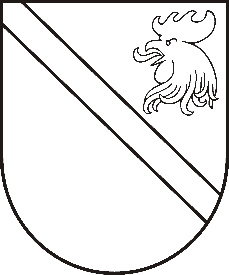 Reģ. Nr. 90000054572Saieta laukums 1, Madona, Madonas novads, LV-4801t. 64860090, fakss 64860079, e-pasts: dome@madona.lv___________________________________________________________________________MADONAS NOVADA PAŠVALDĪBAS DOMESLĒMUMSMadonā2019.gada 21.maijā								Nr.184									(protokols Nr.8, 5.p.)Par Madonas novada pašvaldības saistošo noteikumu Nr.8 „Grozījumi Madonas novada pašvaldības 09.07.2009. saistošajos noteikumos Nr.1 „Madonas novada pašvaldības nolikums”” apstiprināšanuIr nepieciešams izdarīt grozījumus Madonas novada pašvaldības nolikumā, precizēt izglītības iestāžu nosaukumus, komisijas nosaukumu, papildināt saistošos noteikumus ar jaunizveidotu komisiju.  Noklausījusies A.Lungeviča sniegto informāciju, izskatījusi iesniegto saistošo noteikumu projektu, pamatojoties uz likuma “Par pašvaldībām” 21.panta pirmās daļas 1.punktu un 24.pantu, noklausījusies E.Zāles sniegto informāciju, ņemot vērā 21.05.2019. Finanšu un attīstības komitejas atzinumu, atklāti balsojot: PAR - 11 (Agris Lungevičs, Zigfrīds Gora, Ivars Miķelsons, Andris Dombrovskis, Antra Gotlaufa, Gunārs Ikaunieks, Valda Kļaviņa, Andris Sakne, Rihards Saulītis, Aleksandrs Šrubs, Gatis Teilis), PRET – 2 (Andrejs Ceļapīters, Valentīns Rakstiņš), ATTURAS – NAV, Madonas novada pašvaldības dome  NOLEMJ:  Apstiprināt Madonas novada pašvaldības saistošos noteikumus Nr.8 „Grozījumi Madonas novada pašvaldības 09.07.2009. saistošajos noteikumos Nr.1 „Madonas novada pašvaldības nolikums””.Uzdot Administratīvajai nodaļai saistošos noteikumus un to paskaidrojuma rakstu triju darba dienu laikā pēc to parakstīšanas rakstveidā nosūtīt atzinuma sniegšanai Vides aizsardzības un reģionālās attīstības ministrijai. Saistošie noteikumi stājas spēkā nākamajā dienā pēc to parakstīšanas. Informāciju tehnoloģiju nodaļai publicēt saistošos noteikumus un to paskaidrojuma rakstu pašvaldības mājas lapā internetā.Kontroli par lēmuma izpildi uzdot pašvaldības izpilddirektoram Ā.Vilšķērstam.Domes priekšsēdētājs						A.Lungevičs